Date: Tuesday, March 4th, 9:15ACall to Order 8:05pmPrincipal’s Post- represented by Mrs. Parker Doing eLearning until May 1st – everyone is just in survival mode right nowThings are going well with eLearning but everyone is adjustingDoing a lot of Google hangouts and learning a lot as they go – everyone is struggling and trying to keep in mind the struggle everyone is experiencing. Officer’s Report---President 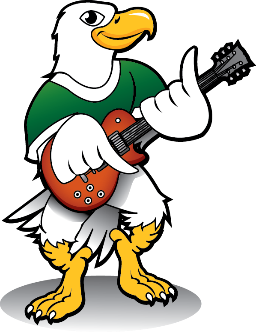 Upcoming Star Polisher March was Mrs. Sherman – Prosper Education Foundation is now taking care of this and should take care of them for April as well Budget Savings1st Grade Field Trip $1310 Already deposited some of the money but we are getting some of the deposit back and the rest is in the first grade budget – KidZania is refunding 100% of the money back – Cindy is working on refunding the parents money back or offering them to having it donated back to Rucker Elementary – trying to work thru all the technicalities of handling that – had three field trips just for Rucker and trying to figure out all the logistics right now Remaining HTHT/Perot Museum Council is making allowances for more money to roll over more money into next year due to the uncertainty of this year. We need to ask the board how much we are going to roll over into the next year – will figure out how it needs to be noted for the financial side and want all members to know that a good portion is going to be rolled over to the next year – will need to check with our 501c3 with regards to how much can we roll over to the next year as a nonprofit – Cherise will check into that and then get back to the board – how do we spend the money in a way that’s effective and how do we save in terms of next year – don’t have to decide anything tonight but start thinking because next year’s fundraising might look a lot different Vice PresidentMembership Report Treasurer’s Report Budget Overview Budget vs Actual Review will be posted on MTK but in the process of looking at each line item in terms of rolling over to nest year – will probably be carrying a good portion over into next year Recording Secretary Communications ReportSocial Media Updates: Nominations Extension Recap, Rough Riders? Cancelled??? May 15 Possible Virtual Spirit Week (?) Tomorrow is the deadline for the nominations for next year’s board members – not sure if the Rough Riders is cancelled or not – probably cancelled – virtual spirit week – we should all try to support it – Rucker’s main social platform is Twitter and PTO’s main social platform is FB - ruckerpto@gmail.com Correspondence Check inChairperson’s ReportSpirit WearSales Check in waiting for an update as to what is still in stock but we have covered all our costs for this year – are we going to attempt to sale anything, etc? Should consider some giveaways (tumblers) Inventory Update- plans for remainder due to economic status- giveaways???Spirit Nights UpdateIdeas to support local businesses- maybe create some kind of challenge on Social Media- Bingo???Considering a bingo type giveaway – visit local small business get entered into a giveaway – promote a small business each week – need to figure out the logistics but idea is how to support all the sponsors that have supported us – ex: take a picture of your to go bags and you’ll be entered into a drawing, etc. – any ideas on how to support small businesses in the area that have continued to support Rucker - Room Parent Coordinator(s)TAW Update- as of now- scheduled to go back just before the week of. HOWEVER, we should have a plan in place for possible Virtual TAW. Brainstorm ideas and thoughts. Get with teams and solidify Starting to plan for a virtual teacher appreciation week – two basic ideas on the table – 87 total with a budget of $21 per person ($1500) – reached out to Candice at signs and asked her if she could come up with some ideas for staff – she came up with four different sign options – she would make it as large or as small to fit our budget and would do something smaller if we wanted that was with a gift card, etc. – want to have a tangible gift but it has to be worked into our budget – looking at the option of going thru a day of gift cards so maybe a coffee then a small meal then a snack, etc. – concerns with this option is predetermining where they are going to go – or do we go with a Visa card but this way we are not supporting any local businesses – maybe reach out to room parents and ask them to feel free to send egift cards to the teaches for teacher appreciation week – possibly rolling over the money for the STAAR breakfast into teacher appreciation week – possibly a t-shirt with a gift card – Cristina make a. motion to roll over the money from the STAAR breakfast $400 to the teacher appreciation – Mike seconds the motion – everyone agrees We could also use the principals discretionary fund to pay for earphones for all teachers – 67 actual staff members that don’t include cafeteria and bus drivers - a very possible Plan B. Virtual stuff” may take longer to coordinateW.A.T.C.H. Dog Incentives/Box Tops- none to report for remainder of this school yearNew Business2020-21 NOMINATIONS EXTENIONNominations accepted through April 8th- Digitally If you think you want to be part of the PTO please get your nomination in – please take a moment to vote – start promoting what chairs and committees for next year – spirit wear is the main way for the PTOs main way to fundraise but now spirit wear is available in all sorts of places – Cristina talked to the spirit wear ladies to try to determine if it’s worth it or not – should room parents take over the end of the year party? – as of now it’s been the PTO taking over but who knows what the administration or board at that time wants to do – the day is so short that it’s nice to provide something for the classes to move through the day - Nomination Committee: will contact nominees over the weekend of April 9-12th for acceptance. Elections Aril 13 -17th2020-21 Chair VacanciesAnnouncements—Up Coming EventsNext Meeting May 5th- Time and place/Virtual (?) TBANotes: Closing 9:10pmRoom Parent Coordinator(S)Sharon Aldertonruckerroomparents@gmail.com Claire Christensen ruckerroomparents@gmail.com Spirit Wear Teacher AppreciationRoom ParentsSee Room Parent Coordinators Pies for TeachersSunshineW.A.T.C.H.TailgateIncentives/Box TopsSpirit Night CoordinatorBulletin Board 2019-20 Chair/Committees2019-20 Chair/Committees2019-20 Chair/CommitteesPositionNameEmailCo- PresidentLulu Rodriguezruckerptopresident@gmail.comCo- PresidentCrsitina Bellardruckerptopresident@gmail.comCo- Vice PresidentJoann Parrotjoannparrott@gmail.com Co- Vice PresidentKimberly Stumpfkimichel@gmail.com Recording SecretaryJen RodriguezJenrodriguez0202@gmail.com Communications SecretaryMike Uberruckerpto@gmail.comCo- Treasurer (checks & correspondence)Cherise Sallowaycherisesallaway@gmail.com Co- Treasurer (books)Trent Bailey Room Parent Coordinator(S)Sharon Aldertonruckerroomparents@gmail.com Clarie Christensen ruckerroomparents@gmail.com Spirit Wear Aurore Mizaraurore22j@yahoo.comTeri Baileybailey.teri@yahoo.comTeacher AppreciationRoom ParentsSee Room Parent Coordinators Pies for TeachersErin Heggyerin.hegggy@gmail.com SunshineKathryn DowdyKathryn.nic@gmail.com W.A.T.C.H.Brady DenniswatchDOGSrucker@gmail.com TailgateBrady Dennis watchDOGSrucker@gmail.com Incentives/Box TopsShelby JohnsonWsjohnson07@gmail.com Spirit Night CoordinatorKyrstal Phillips Krystalphillips626@gmail.com Bulletin Board Hyeyon Theos 	Hyeyon.theos@gmail.com 